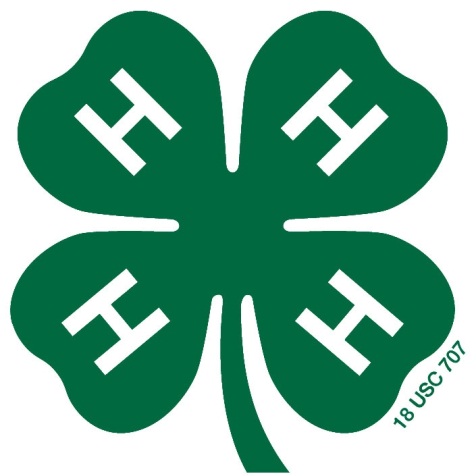 County Record Book Check ListPlace the following items in order in a green 4-H Member’s Record folder available through the Extension Office or in a three-ring binder or folder of your choosing:We have reviewed this form and believe the information in it to be correct and completed by the 
4-H memberProject areas available to medal inParticipation in 4-H Events and Activities              	Club AttendancePlease X the months you attended your club’s meeting.  Put “DNM” if your club did not meet that month.  		County ActivitiesPlease X the county 4-H activities you have attended.  Be sure to write about the details of your participation in these events throughout your record book.  If an activity is not listed, please include it in the proper section in your book.District ActivitiesPlease X the district 4-H activities you have attended.  Be sure to write about the details of your participation in these events throughout your record book.  If an activity is not listed, please include it in the proper section in your book.State ActivitiesPlease X the state 4-H activities you have attended.  Be sure to write about the details of your participation in these events throughout your record book.  If an activity is not listed, please include it in the proper section in your book.WorkshopsPlease list workshops you have attended (A) or presented (P).  Make sure to include the name or topic of the workshop, and whether it was L (local), C (county), D (district), S (state), or N (national).  Also note approximately how many people were in attendance, estimate this as best as possible.Speeches, Demonstrations, & Judging ContestsPlease list speeches, demonstrations, or judging contests in which you have competed in.  Make sure to include the name or topic and whether it was L (local), C (county), D (district), S (state), or N (national) and how many people were in attendance.  Estimate this as best as possible.  Please list your placing.Fair Exhibits, Livestock Shows and Shooting Sports EventsPlease list all your fair exhibits, including building and livestock exhibits.  Make sure to describe the exhibit in detail, and whether it was L (local), C (county), D (district), S (state), or N (national).  Also list your placing for the exhibit.  On livestock exhibits, please include the name or location of the show (County Fair, Spring Livestock Show, TSF, OYE, KC, Denver, etc.).  Building exhibits will be assumed as county fair if marked at the “C” level or the Tulsa State Fair if marked at the “S” level.  If different, please specify.Fair Exhibits and Livestock Shows ContinuedProject Work CompletedList work you have done, such as number of animals, articles made, time spent, work completed, etc.  Include tours and field trips attended, literature read, newspaper articles written, etc.  Under project listed, indicate whether it was L (local), C (county), D (district), S (state), or N (national).Skills LearnedWhat have you learned as a result of participating in the project work listed on the previous page?  Also, list skills you acquired relating to the project. LeadershipWhat leadership activities have you been involved in?  Include helping others on a one-to-one basis, or as a group; planning or organizing an activity; holding an office; serving on a committee, etc.  Under project listed, indicate whether it was L (local), C (county), D (district), S (state), or N (national).    CitizenshipWhat citizenship/community service activities have you been involved in?  Include activities that benefit an individual or your community.  Also include activities that exhibit the qualities of a good citizen.  Under project listed, indicate whether it was L (local), C (county), D (district), S (state), or N (national).    4-H Awards and Special RecognitionList awards you have previously not mentioned in your record book, such as record book placing from last year, record book medals, achievement awards, local club honors, state honors, etc.  Under project listed, indicate whether it was L (local), C (county), D (district), S (state), or N (national).  Non-4-H ExperiencesList your most meaningful non-4-H experiences and awards, including participation in school, faith or community organization.  Under project listed, indicate whether it was L (local), C (county), D (district), S (state), or N (national).  Additional PageUse this section to list any activities that did not fit in the previous sectionsMy 4-H Story In your own words, tell about yourself, your project work, leadership and citizenship experiences, and highlights of the 4-H year.  This includes your successes as well as your failures; how friends, parents, and 4-H volunteers have helped you along the way; and what your goals are for next year.  Must be handwritten. 
Suggested length of story by 4-H age:9 years old – 1 page		13 years old – 4 to 5 pages 10-11 years old – 2 pages		14-18 years old – 4 to 6 pages 12 years old – 3 pages____________________________________________________________________________________________________________________________________________________________________________________________________________________________________________________________________________________________________________________________________________________________________________________________________________________________________________________________________________________________________________________________________________________________________________________________________________________________________________________________________________________________________________________________________________________________________________________________________________________________________________________________________________________________________________________________________________________________________________________________________________________________________________________________________________________________________________________________________________________________________________________________________________________________________________________________________________________________________________________________________________________________________________________________________________________________________________________________________________________________________________________________________________________________________________________________________________________________________________________________________________________________________________________________________________________________________________________________________________________________________________________________________________________________________________________________________________________________________________________________________________________________________________________________________________________________________________________________________________________________________________________________________________________________________________________________________________________________________________________________________________________________________________________________________________________________________________________________________________________________________________________________________________________________________________________________________________________________________________________________________________________________________________________________________________________________________________________________________________________________________________________________________________________________________________________________________________________________________________________________________________________________________________________________________________________________________________________________________________________________________________________________________________________________________________________________________________________________________________________________________________________________________________________________________________________________________________________________________________________________________________________________________________________________________________________________________________________________________________________________________________________________________________Member’s NameMember’s Name4-H Club4-H ClubPhone #Phone #Parent’s E-mailParent’s E-mailAge as of Jan 1st
of current yearAge as of Jan 1st
of current yearYear in School as of Jan 1st of current yearYear in School as of Jan 1st of current yearYear in 4-HYear in 4-HProject Medals Applying for with thisCounty 4-H Record Book (Maximum of 2 per year):Project Medals Applying for with thisCounty 4-H Record Book (Maximum of 2 per year):Project Medals Applying for with thisCounty 4-H Record Book (Maximum of 2 per year):Garfield County 4-H Record Book Form4-H Story (6 page maximum) (hand written) One page of photos with captions focusing on project work for each project medal           (max. 2 project medal areas/year = max. 2 pages project work photos) -One page of photos with captions focusing on leadership (Ideally pertaining to project workOne page of photos with captions focusing on citizenship (Ideally pertaining to project work)For ALL photo pages, place title at top of page: ex. Name of Project, Leadership, Citizenship4-H Member4-H MemberDateParent/GuardianParent/GuardianDate4-H Leader4-H LeaderDate4-H Project Work is based on QUALITY not QUANTITY!4-H Project Work is based on QUALITY not QUANTITY!4-H Project Work is based on QUALITY not QUANTITY!4-H Project Work is based on QUALITY not QUANTITY!4-H Project Work is based on QUALITY not QUANTITY!Aerospace & RocketryFarm MachineryPersonal DevelopmentATVFoods and NutritionPlant and Soil SciencesAutomotiveFlower Gardening & House PlantsPostmarkBeefGardens - Fruits/VegetablesPoultryBicycleGoats – meat, milk and hairPublic SpeakingChildcare, Child DevelopmentHealth & FitnessRabbitsCitizenshipHobbies and CollectablesRecreation and Leisure EducationCommunity ServiceHorse, Donkey, MuleRoboticsCommunication ArtsIndustrial ArtsSafetyCompanion AnimalsInternational/Cultural EducationScience Engineering and TechnologyConsumer EducationLeadershipSheepDairyLlamaShooting SportsDesign and Construction (formerly MeatsSmall Engines       Fabric and Fashions)MeteorologySport fishingElectricity & ElectronicsNatural Resources – Wildlife/Fisheries/SwineEnergyForestry/Geology/RangeTractor and Machinery SafetyEntomology and BeesOrnamental Horticulture & LandscapingVet ScienceEntrepreneurshipOutdoor EducationEnvironmental StewardshipPhotographyExpressive ArtsPerforming ArtsAugustDate 		JanuaryDate_____	SeptemberDate		FebruaryDate		OctoberDate		MarchDate		NovemberDate		AprilDate		DecemberDate		MayDate		Back to School Bash4-H Has TalentSummer WorkshopsFood ShowdownAchievement BanquetJob Readiness ContestGarfield County Free FairSpeech ContestClub Officers’ TrainingGarfield County Spring Livestock Show4-H Week ParticipationFashion Revue & Impressive DressJr 4-H CampDistrict Food ShowdownSr 4-H RetreatDistrict Speech ContestDistrict Leadership ConferenceDistrict Robotics ContestDistrict 4-H Has TalentDistrict Fashion ReviewState 4-H STEM CampTulsa State FairState 4-H Volunteers ConferenceOklahoma Bright Night Science Camp-inState 4-H RoundupOklahoma Youth ExpoState Fair of Oklahoma (OKC)Zoo Snooze Camp-inProject AreaProject
Medal 
AreaName/Topic of WorkshopAttended / Presented
(A or P)Level
(L,C,D,S,N)#Ex: Fabrics and FashionX  Attended 2 day sewing workshopAC8Ex:  WildlifeWent to OSU to see a presentation by Tom Ulrich, famed wildlife photographerAS120Project AreaProject
Medal 
AreaName/Topic of Speech/DemonstrationLevel
(L,C,D,S,N)#Placing 
(1st, “A” rating)Ex: Public SpeakingGave a PowerPoint presentation titled How to Use PowerPoint the Right WayC
D14 233rd in C
 5th in DProject AreaProject
Medal 
AreaExhibitLevel
(L,C,D,S,N)Placing(1st, “A” rating)Ex: SwineExhibited 1 Chester White market hog, light weight class at the County FairC1st in class, Breed Res.Ex: Design and ConstructionEntered fully lined skirt C, S1st in C3rd in SEx: Shooting SportsCompeted in 3 NW District Archery Series ShootsD3rd, 4th, 2ndProject AreaProject
Medal 
AreaExhibitLevel
(L,C,D,S,N)Placing(1st, “A” rating)Project AreaProject
Medal 
AreaProject WorkLevel
(L,C,D,S,N)Time SpentEx: Shooting SportsWrote article for the Cloverleaf State 4-H Newsletter about the Shooting Sports Instructor TrainingS 2 hours Ex: HorseCared for two horses, practiced barrels 3 days a week for 2 hoursL 312 hours Ex: BreadsBaked 2 dozen cinnamon rolls for the farmer’s market, supplies cost $14.00, sold for a profit of $36.00C  3 hoursProject AreaProject
Medal 
AreaSkills LearnedEx: CommunicationInterviewing, news writing, and communication skills through preparing a news articleEx: HorsePutting in the time to practice helps improve my performanceEx: Breads X It’s important to check the expiration date on foods/yeast Ex: Foods and Nutrition X Proper measuring techniques for dry ingredientsProject AreaProject
Medal 
AreaActivity/Position HeldLevel
(L,C,D,S,N)#Ex: LeadershipElected Country Clovers 4-H Club SecretaryL21Ex: Community ServiceOrganized donations for county Relay for Life auction basketC240Ex: RabbitLed a rabbit showmanship workshop for my clubL21Project AreaProject
Medal 
AreaActivity/DonationLevel
(L,C,D,S,N)#Ex: Community ServiceDonated 3 items to the county Relay for Life auction basketC240Ex: Shooting SportsVolunteered at the Enid deer check stationC250Ex: CitizenshipHelped with mock elections at my schoolL63Project AreaProject
Medal 
AreaAwardLevel
(L,C,D,S,N)Ex: Shooting SportsNW District Winter Series Shoot Compound Archery Series ChampionDEx: AchievementJr Achievement Award WinnerCEx: AchievementMember of Outstanding Club of the YearCName of ActivityLevel
(L,C,D,S,N)Represented Oklahoma at the AQHYA quiz bowl, placed 2nd NGreenville JV Basketball Team CaptainLProject AreaProject
Medal 
AreaProject Work/Skills Learned/Activity/AwardLevel
(L,C,D,S,N)#